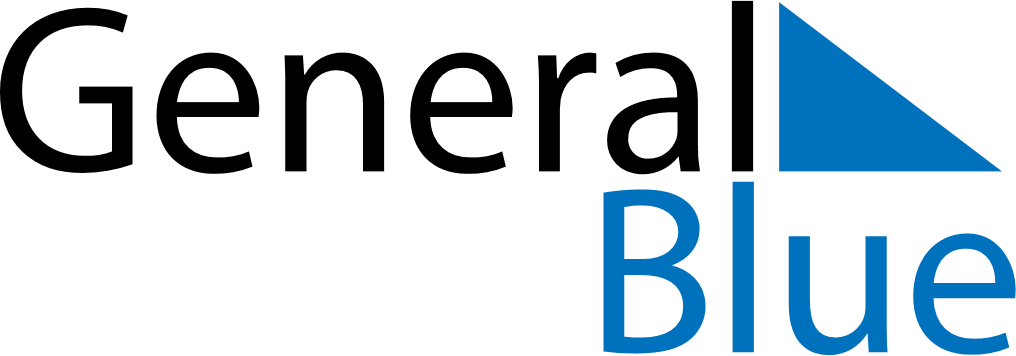 December 2024December 2024December 2024December 2024December 2024December 2024Ooralea, Queensland, AustraliaOoralea, Queensland, AustraliaOoralea, Queensland, AustraliaOoralea, Queensland, AustraliaOoralea, Queensland, AustraliaOoralea, Queensland, AustraliaSunday Monday Tuesday Wednesday Thursday Friday Saturday 1 2 3 4 5 6 7 Sunrise: 5:12 AM Sunset: 6:32 PM Daylight: 13 hours and 19 minutes. Sunrise: 5:12 AM Sunset: 6:32 PM Daylight: 13 hours and 19 minutes. Sunrise: 5:13 AM Sunset: 6:33 PM Daylight: 13 hours and 20 minutes. Sunrise: 5:13 AM Sunset: 6:34 PM Daylight: 13 hours and 20 minutes. Sunrise: 5:13 AM Sunset: 6:34 PM Daylight: 13 hours and 21 minutes. Sunrise: 5:13 AM Sunset: 6:35 PM Daylight: 13 hours and 21 minutes. Sunrise: 5:13 AM Sunset: 6:35 PM Daylight: 13 hours and 22 minutes. 8 9 10 11 12 13 14 Sunrise: 5:13 AM Sunset: 6:36 PM Daylight: 13 hours and 22 minutes. Sunrise: 5:14 AM Sunset: 6:37 PM Daylight: 13 hours and 22 minutes. Sunrise: 5:14 AM Sunset: 6:37 PM Daylight: 13 hours and 23 minutes. Sunrise: 5:14 AM Sunset: 6:38 PM Daylight: 13 hours and 23 minutes. Sunrise: 5:15 AM Sunset: 6:39 PM Daylight: 13 hours and 23 minutes. Sunrise: 5:15 AM Sunset: 6:39 PM Daylight: 13 hours and 24 minutes. Sunrise: 5:15 AM Sunset: 6:40 PM Daylight: 13 hours and 24 minutes. 15 16 17 18 19 20 21 Sunrise: 5:16 AM Sunset: 6:40 PM Daylight: 13 hours and 24 minutes. Sunrise: 5:16 AM Sunset: 6:41 PM Daylight: 13 hours and 24 minutes. Sunrise: 5:17 AM Sunset: 6:41 PM Daylight: 13 hours and 24 minutes. Sunrise: 5:17 AM Sunset: 6:42 PM Daylight: 13 hours and 25 minutes. Sunrise: 5:17 AM Sunset: 6:43 PM Daylight: 13 hours and 25 minutes. Sunrise: 5:18 AM Sunset: 6:43 PM Daylight: 13 hours and 25 minutes. Sunrise: 5:18 AM Sunset: 6:44 PM Daylight: 13 hours and 25 minutes. 22 23 24 25 26 27 28 Sunrise: 5:19 AM Sunset: 6:44 PM Daylight: 13 hours and 25 minutes. Sunrise: 5:19 AM Sunset: 6:45 PM Daylight: 13 hours and 25 minutes. Sunrise: 5:20 AM Sunset: 6:45 PM Daylight: 13 hours and 25 minutes. Sunrise: 5:20 AM Sunset: 6:45 PM Daylight: 13 hours and 25 minutes. Sunrise: 5:21 AM Sunset: 6:46 PM Daylight: 13 hours and 24 minutes. Sunrise: 5:22 AM Sunset: 6:46 PM Daylight: 13 hours and 24 minutes. Sunrise: 5:22 AM Sunset: 6:47 PM Daylight: 13 hours and 24 minutes. 29 30 31 Sunrise: 5:23 AM Sunset: 6:47 PM Daylight: 13 hours and 24 minutes. Sunrise: 5:23 AM Sunset: 6:47 PM Daylight: 13 hours and 24 minutes. Sunrise: 5:24 AM Sunset: 6:48 PM Daylight: 13 hours and 23 minutes. 